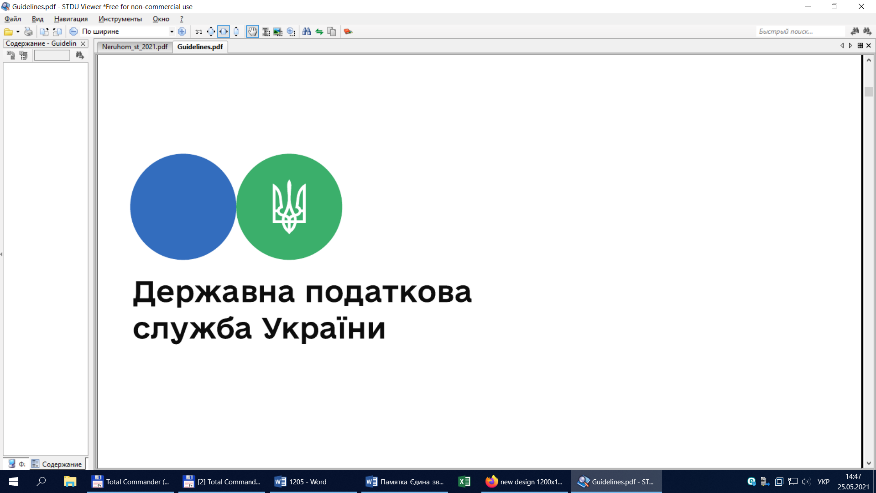 Старосамбірська ДПІ повідомляє, що з 01.01.2024 діє нова форма податкової декларації про майновий стан і доходи (далі – податкова декларація) та інструкція щодо її заповнення.   У новій формі податкової декларації передбачено виокремлення податкових зобов’язань з податку на доходи фізичних осіб (далі – податок) при визначенні мінімального податкового зобов’язання (далі – МПЗ) фізичними особами – підприємцями (крім осіб, що обрали спрощену систему оподаткування) – власниками, орендарями, користувачами на інших умовах (в тому числі на умовах емфітевзису) земельних ділянок, віднесених до сільськогосподарських угідь.  Звертаємо увагу, що сплата податку при визначенні МПЗ фізичними особами – підприємцями (крім осіб, що обрали спрощену систему оподаткування) здійснюється за кодом бюджетної класифікації «11010500 – податок на доходи фізичних осіб, що сплачується фізичними особами за результатами річного декларування». Крім того, значних змін набув порядок розрахунку суми податку, що підлягає поверненню з бюджету у зв’язку із використанням права на податкову знижку за витратами, понесеними відповідно до п. 166.3 ст. 166 розділу IV Податкового кодексу України (далі – Кодекс), крім витрат зазначених у п.п. 166.3.10 п. 166.3.10 ст. 166 розділу IV Кодексу (додаток Ф3 до декларації). Нагадуємо, що оновлені редакції нової форми податкової декларації про майновий стан і доходи та інструкції щодо її заповнення затверджено наказом Міністерства фінансів України від 28 серпня 2023 року № 467 «Про затвердження Змін до форми податкової декларації про майновий стан і доходи та Інструкції щодо заповнення податкової декларації про майновий стан і доходи», зареєстрованого в Міністерстві юстиції України 18 жовтня 2023 року за                  № 1817/40873. З нормативно-правовою базою та прикладами заповнення податкових декларацій можна ознайомитися на вебпорталі ДПС у банері «Деклараційна кампанія 2024». 